 SHOWCASING OUR COMMUNITY
312 Main Street, Palmerston North | PO Box 132, Palmerston North 
06 351 4409 | venuehire@globetheatre.co.nz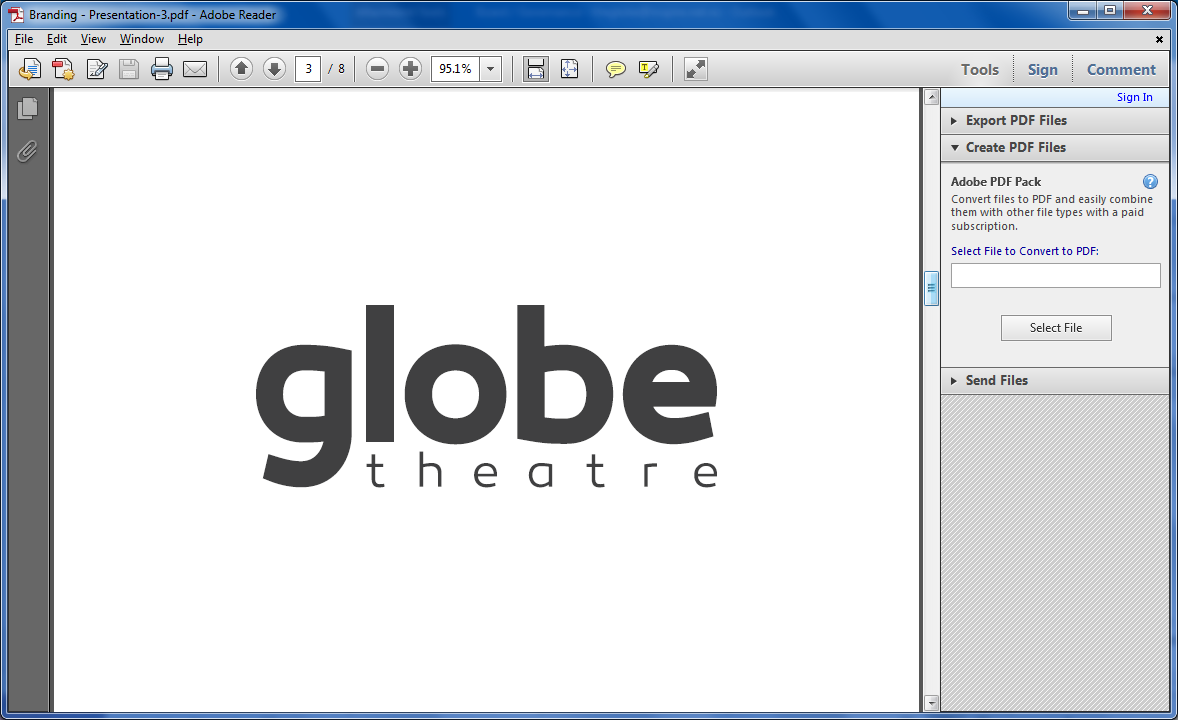 VENUE HIRE ENQUIRY 2017Thank you for your venue hire enquiry. Please return this form to the Globe Theatre, PO Box 132, Palmerston North or email to venuehire@globetheatre.co.nz and we will forward a quote. 1. EVENT NAME2. EVENT DATE(S)3. Event Type
(Type YES/NO, where relevant)Live performance3. Event Type
(Type YES/NO, where relevant)Conference/meeting3. Event Type
(Type YES/NO, where relevant)Presentation3. Event Type
(Type YES/NO, where relevant)Exhibition3. Event Type
(Type YES/NO, where relevant)Display3. Event Type
(Type YES/NO, where relevant)Film screening3. Event Type
(Type YES/NO, where relevant)Other (specify)4. AdmissionTicketed (Globe box office)
(includes discount on venue hire charge)4. AdmissionTicketed (own arrangement)4. AdmissionNon-ticketed (free to public)4. AdmissionNon-ticketed (invite-only/closed)5. Event participationNumber of performers/presenters5. Event participationAudience size6. Contact detailsOrganisation/Company6. Contact detailsAddress6. Contact detailsPostcode	6. Contact detailsContact Name6. Contact detailsPosition6. Contact detailsPhone (Day/Evening)6. Contact detailsMobile6. Contact detailsEmail7. Venue needsAreas required for hire 
(Type YES/NO, where relevant)Globe 1 (200 seats)7. Venue needsAreas required for hire 
(Type YES/NO, where relevant)Globe 2 (100 seats)7. Venue needsAreas required for hire 
(Type YES/NO, where relevant)Foyer7. Venue needsAreas required for hire 
(Type YES/NO, where relevant)Café/Lounge7. Venue needsAreas required for hire 
(Type YES/NO, where relevant)Rehearsal room7. Venue needsAreas required for hire 
(Type YES/NO, where relevant)Other (specify)8. Hire periodState date and time(s) (approx.)Arrive/pack-in8. Hire periodState date and time(s) (approx.)Rehearsal/usage8. Hire periodState date and time(s) (approx.)Performance begins8. Hire periodState date and time(s) (approx.)Interval8. Hire periodState date and time(s) (approx.)Performance ends8. Hire periodState date and time(s) (approx.)Pack-out/exit by9. Services required(Type YES/NO, where relevant)PersonnelPersonnelPersonnel9. Services required(Type YES/NO, where relevant)Bar service available from one hour pre-show to one hour after show, including interval (FREE)9. Services required(Type YES/NO, where relevant)Light/soundLight/soundLight/sound9. Services required(Type YES/NO, where relevant)Basic rig9. Services required(Type YES/NO, where relevant)Technician required ($25/hr)9. Services required(Type YES/NO, where relevant)Own technician9. Services required(Type YES/NO, where relevant)EquipmentEquipmentEquipment9. Services required(Type YES/NO, where relevant)Microphone/s (3) (FREE)9. Services required(Type YES/NO, where relevant)Microphone stands (3) (FREE)9. Services required(Type YES/NO, where relevant)Table(s)(FREE)9. Services required(Type YES/NO, where relevant)Chairs (FREE)9. Services required(Type YES/NO, where relevant)Noticeboards (FREE)9. Services required(Type YES/NO, where relevant)Projector (Costs apply)9. Services required(Type YES/NO, where relevant)Piano (Steinway grand, available 
in Globe 1 only) (costs apply)9. Services required(Type YES/NO, where relevant)Piano (upright) (costs apply)9. Services required(Type YES/NO, where relevant)Lectern (FREE)9. Services required(Type YES/NO, where relevant)Other (specify)Please add any other information about your hire which is not covered above.Please add any other information about your hire which is not covered above.Please add any other information about your hire which is not covered above.Please add any other information about your hire which is not covered above.General Terms and ConditionsA copy of our general Terms and Conditions are available on our website at www.globetheatre.co.nz. Please tick this box to indicate that you have read and agree to these Terms and ConditionsGeneral Terms and ConditionsA copy of our general Terms and Conditions are available on our website at www.globetheatre.co.nz. Please tick this box to indicate that you have read and agree to these Terms and ConditionsGeneral Terms and ConditionsA copy of our general Terms and Conditions are available on our website at www.globetheatre.co.nz. Please tick this box to indicate that you have read and agree to these Terms and ConditionsGeneral Terms and ConditionsA copy of our general Terms and Conditions are available on our website at www.globetheatre.co.nz. Please tick this box to indicate that you have read and agree to these Terms and ConditionsTick hereTick hereTick here